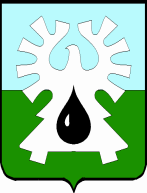 МУНИЦИПАЛЬНОЕ ОБРАЗОВАНИЕ ГОРОД УРАЙХанты-Мансийский автономный округ-ЮграАДМИНИСТРАЦИЯ ГОРОДА УРАЙКомитет по финансам администрации города УрайПРИКАЗОт 11.01.2017                                                                                                                       № 01-одО внесении дополненийв Перечень целевых статей расходов бюджетагородского округа город Урай на 2017 годи на плановый период 2018 и 2019 годов     В соответствии с п.1 статьи 9 и п.4 статьи 21 Бюджетного кодекса Российской Федерации: 	1. Внести дополнения в Перечень целевых статей расходов бюджета городского округа город Урай на 2017 год и на плановый период 2018 и 2019 годов, утвержденный приказом Комитета по финансам администрации города Урай от 28.12.2016 №158-од, согласно приложению.	2. Опубликовать приказ в газете «Знамя» и разместить на официальном сайте органов местного самоуправления города Урай в информационно-телекоммуникационной сети «Интернет».		3. Контроль за выполнением приказа возложить на начальника бюджетного управления Комитета по финансам администрации города Урай Л.В.Зорину. Председатель                                                                                                         И.В.ХусаиноваПриложение к приказу от 11.01.2017 № 01-од 1. В основное мероприятие «Обеспечение условий для реализации образовательных программ» подпрограммы 3 «Обеспечение условий для реализации образовательных программ» муниципальной программы «Развитие образования города Урай» на 2014-2018 годы добавить строку: «».2. В основное мероприятие «Дошкольное образование» подпрограммы 1 «Модернизация образования» муниципальной программы «Развитие образования города Урай» на 2014-2018 годы добавить строки: «».3. В основное мероприятие «Общее и дополнительное образование» подпрограммы 1 «Модернизация образования» муниципальной программы «Развитие образования города Урай» на 2014-2018 годы добавить строку: «».4. В «Непрограммные направления деятельности планового периода» добавить строки: «».Дополнения в Перечень целевых статей расходов бюджета городского округа город Урай на 2017 год и на плановый период 2018 и 2019 годов: 02 3 01 20701Создание комфортных условий образовательного процесса, создание дополнительных мест для реализации образовательных программ, в том числе проведение капитальных ремонтов в муниципальных образовательных организациях02 1 01 84301Субвенции на реализацию программ дошкольного образования муниципальным образовательным организациям02 1 01 84302Субвенции на реализацию программ дошкольного образования частным образовательным организациям02 1 02 84303Субвенции на реализацию основных общеобразовательных программ муниципальным общеобразовательным организациям80 1 00 84301Субвенции на реализацию программ дошкольного образования муниципальным образовательным организациям80 1 00 84302Субвенции на реализацию программ дошкольного образования частным образовательным организациям80 1 00 84303Субвенции на реализацию основных общеобразовательных программ муниципальным общеобразовательным организациям